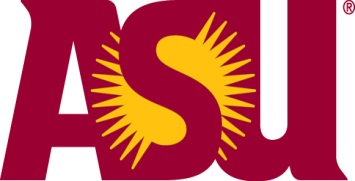 J-1 Exchange Visitor English Proficiency CertificationJ-1 regulations require sponsors to determine that prospective scholars have sufficient proficiency in the English language to participate in their program. [22 CFR 62.10(a)]. A sponsor must verify an applicant’s English language proficiency through a recognized English language test, by signed-documentation from an academic institution or English language school, or through a documented interview conducted by the sponsor either in – person or by videoconferencing, or by telephone if videconferencing is not a viable option. This form must be completed, signed, and dated by the department.English proficiency is documented by one of the following (Select at least one and/or more, if applicable):      A recognized English language test (For example: this can be Test of English as a Foreign Language (TOEFL)      or International English Language Testing System (IELTS)). If this is selected, please attach supporting documentation.      TOEFL: Minimum score of 500 (paper-based), 173 (computer-based), or 61 (internet-based)         IELTS: Minimum overall band of 6.0 with no band below 5.5     Signed documentation from an academic institution or English language school      (If this is selected, please attach supporting documentation).      A documented interview conducted by the sponsor eitherIn personVideoconferencingTelephone if videoconferencing is not a viable option    (See sample English Proficiency Interview Form for your reference)Applicant’s First, Middle Initial         Last                              Country of CitizenshipCertification by ASU HOST faculty memberI certify that _________________________(scholar’s name)’s English is adequate for the proposed project objective and is sufficient for him/her to function on a day-to day basis in an English speaking environment. Evidence of the measurement of the applicant’s English language proficiency has been retained and can be made available to the Department of State upon request. _____________________________________  ___________________________________  ________________________Printed Name                                                                Signature                                                  Date_______________________________   _______________________________ __________________________________Title                                                                      ASU Department Name                     E-Mail Address